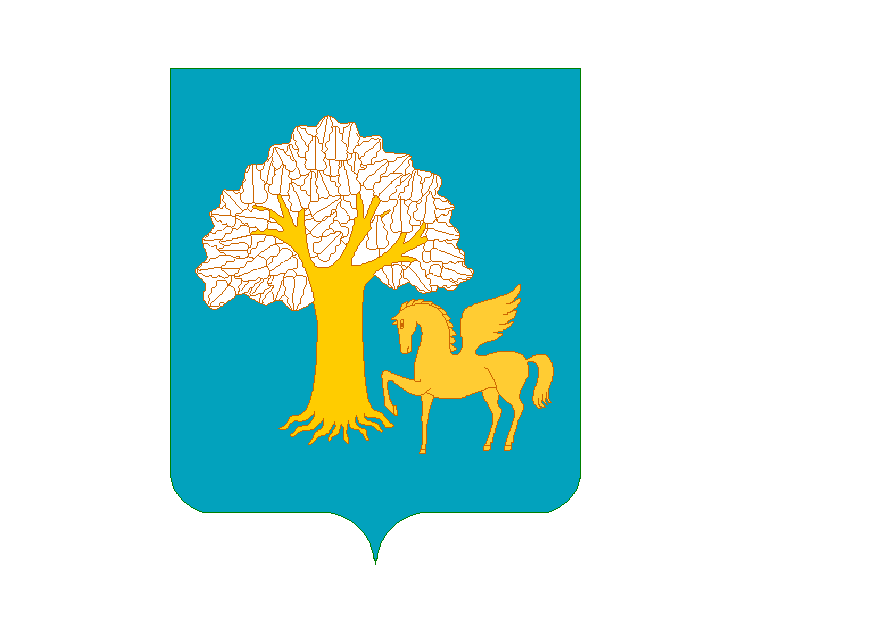 	     КАРАР                                                             		ПОСТАНОВЛЕНИЕ        16 март 2021 й.                            № 14                  		16 марта 2021 г.         Тубәнге Ҡыйғы ауылы                                                            	с. Нижние Киги О признании утратившим силу постановление Администрации сельского поселения Нижнекигинский сельсовет муниципального района Кигинский район Республики БашкортостанВ соответствии с частью 6 статьи 99 Федерального закона N 44-ФЗ "О контрактной системе в сфере закупок товаров, работ, услуг для обеспечения государственных и муниципальных нужд", Постановлением Правительства Российской Федерации от 6 августа 2020 года N 1193 "О порядке осуществления контроля, предусмотренного частями 5 и 5.1 статьи 99 Федерального закона "О контрактной системе в сфере закупок товаров, работ, услуг для обеспечения государственных и муниципальных нужд", и об изменении и признании утратившими силу некоторых актов Правительства Российской Федерации", руководствуясь Уставом сельского поселения Нижнекигинский сельсовет муниципального района Кигинский район Республики Башкортостан, п о с т а н о в л я ю:1. Признать утратившими силу постановление Администрации сельского поселения Нижнекигинский сельсовет муниципального района Кигинский район  Республики Башкортостан от «27» января 2020 года №4 "О порядке взаимодействия при осуществлении контроля Администрации сельского поселения Нижнекигинский сельсовет муниципального района Кигинский район Республики Башкортостан с субъектами контроля, указанными в пункте 4 Правил осуществления контроля, предусмотренного частью 5 статьи 99 Федерального закона "О контрактной системе в сфере закупок товаров, работ, услуг для обеспечения государственных и муниципальных нужд", утвержденных Постановлением Правительства Российской Федерации от 12 декабря 2015 года N 1367".2.Контроль за исполнением настоящего постановления оставляю за собой.И.о. главы сельского поселения					И.В.Хакимьянова					